Tiap aku dengar burung menyanyi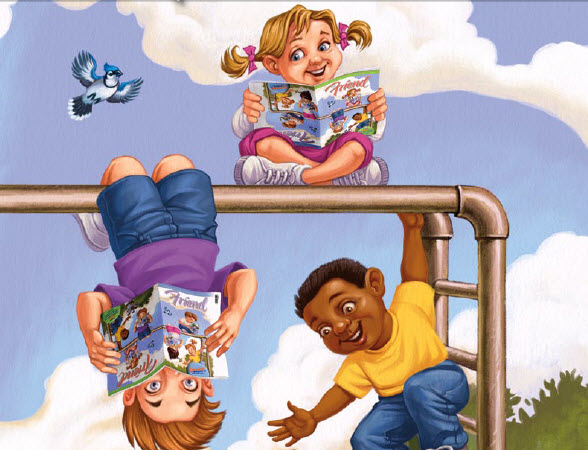 dan kupandang langit biruTiap kurasa titik air hujan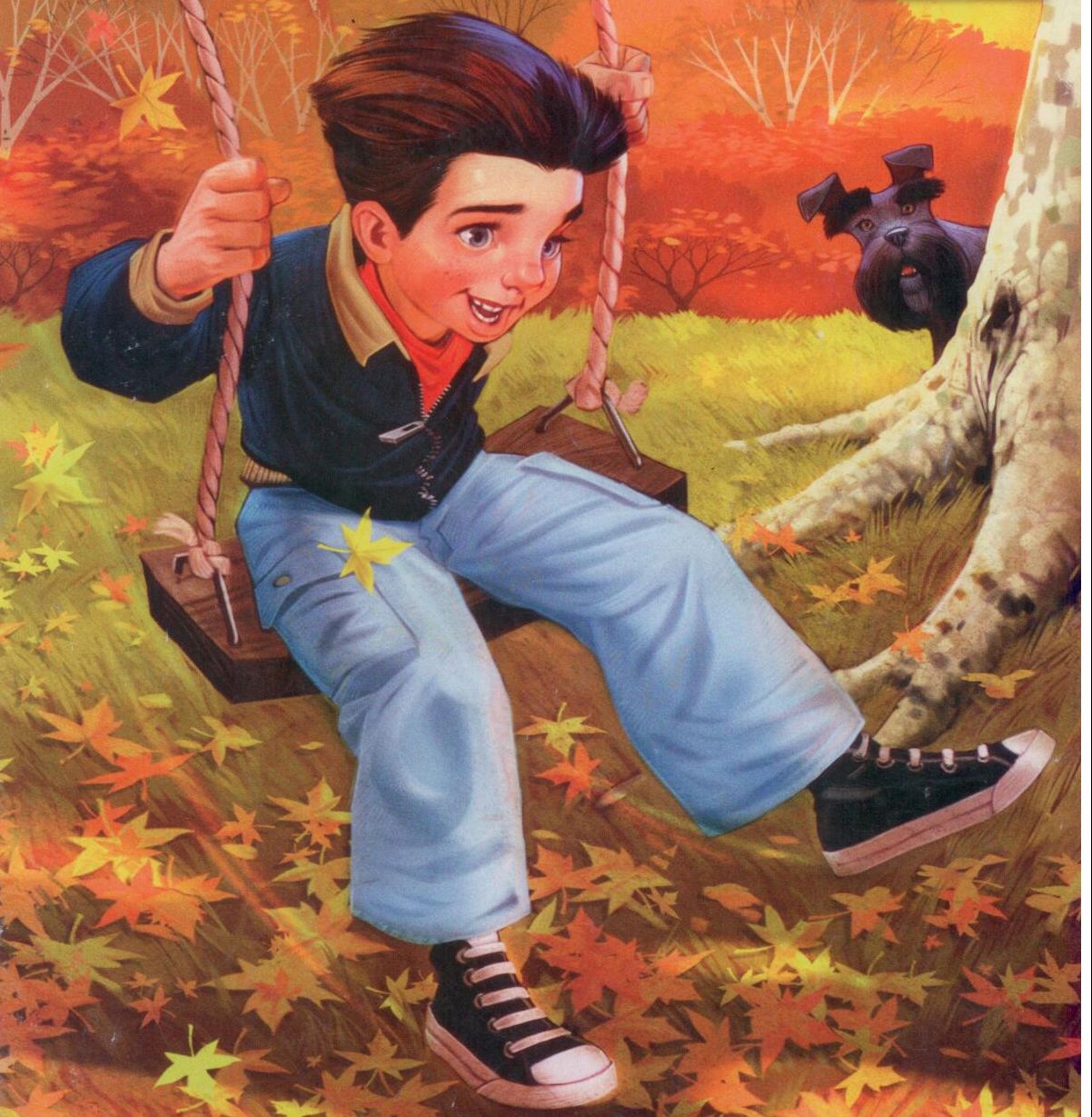 atau hembusan angin laluTiap kusentuh mawar nan indah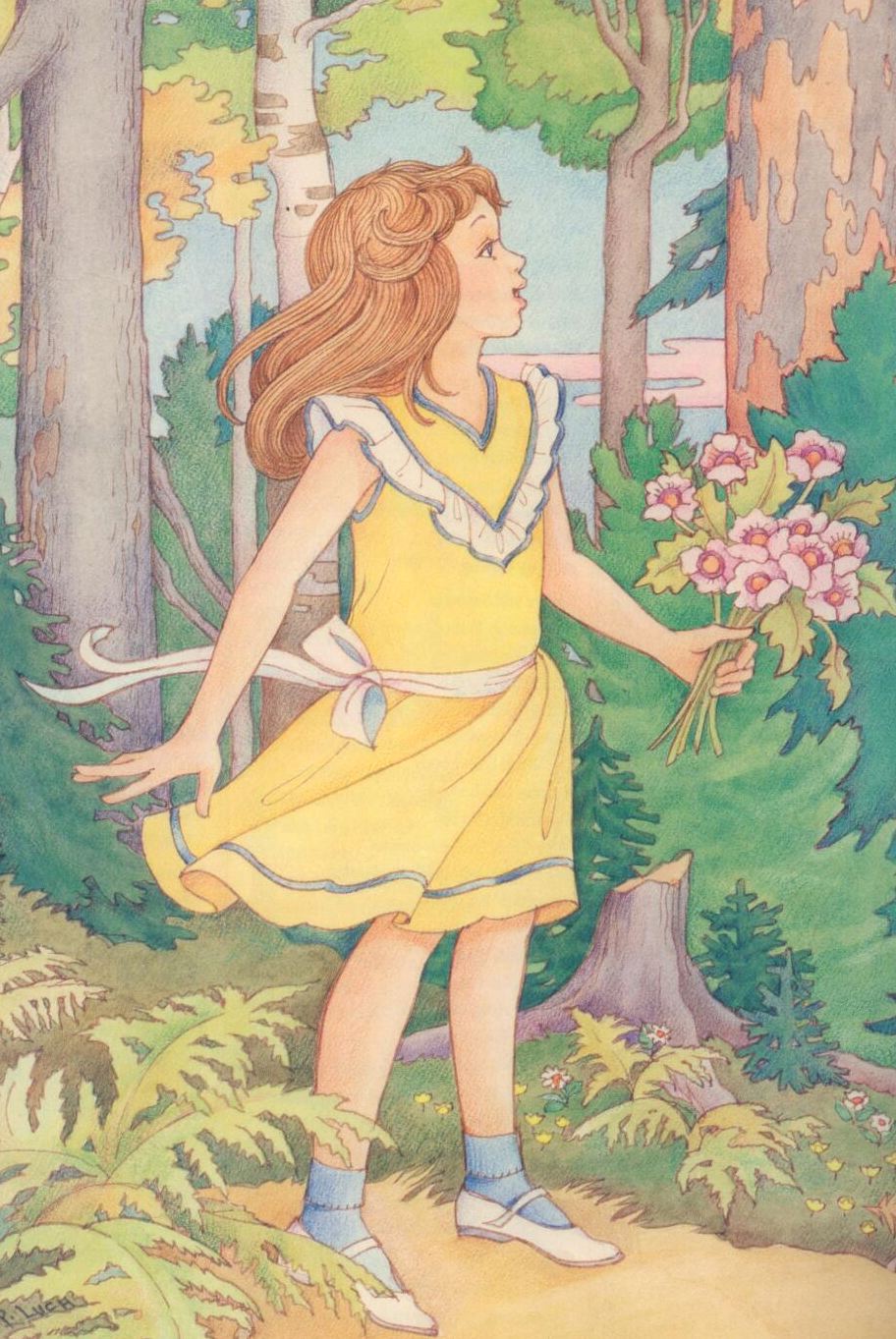 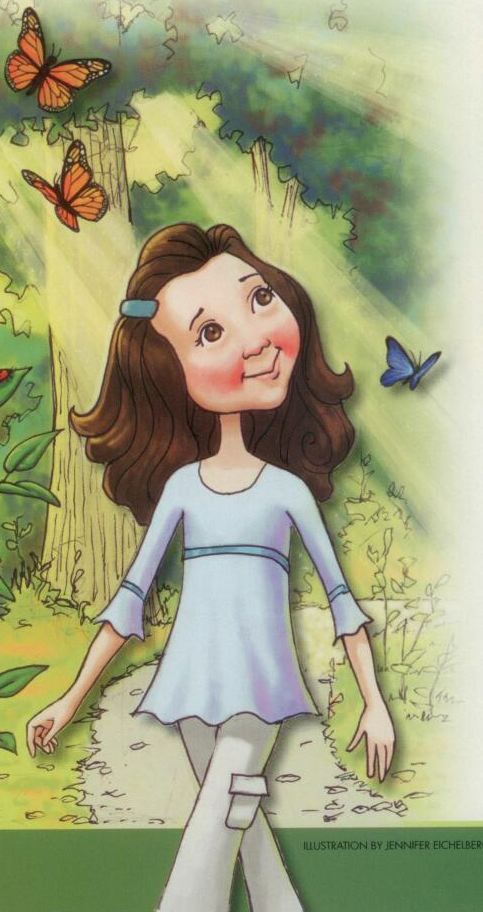 atau pohon dan perduSyukur ku hidup dalam dunia indah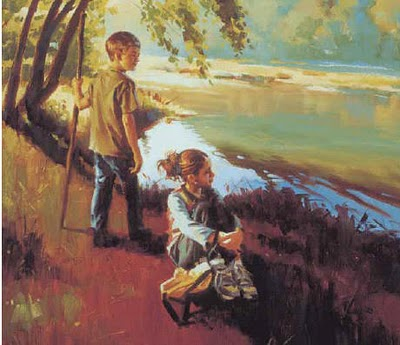 yang Allah ciptakan bagikuKu dib’ri mata untuk melihat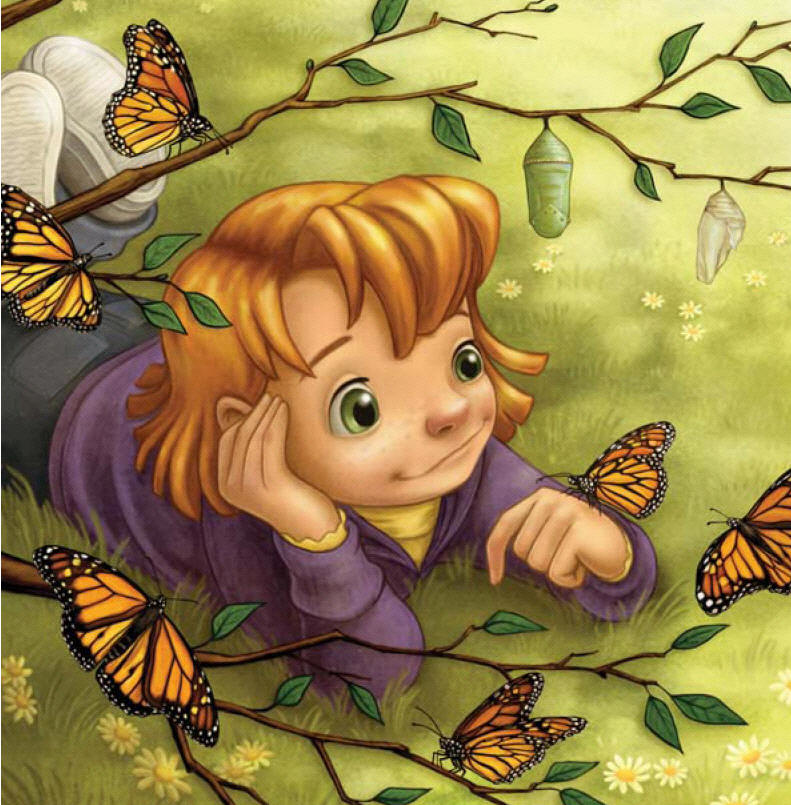 warna sayap kupu-kupuKu dib’ri t’linga ‘tuk mendengar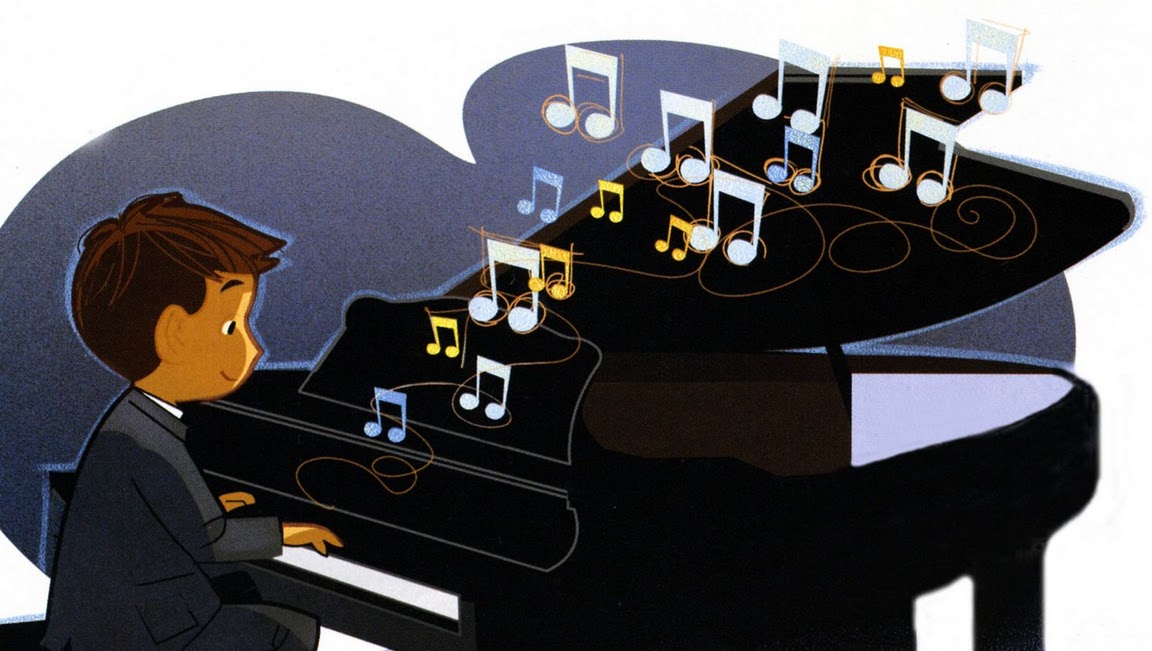 suara ajaib yang merduKu dib’ri pikiran dan jiwa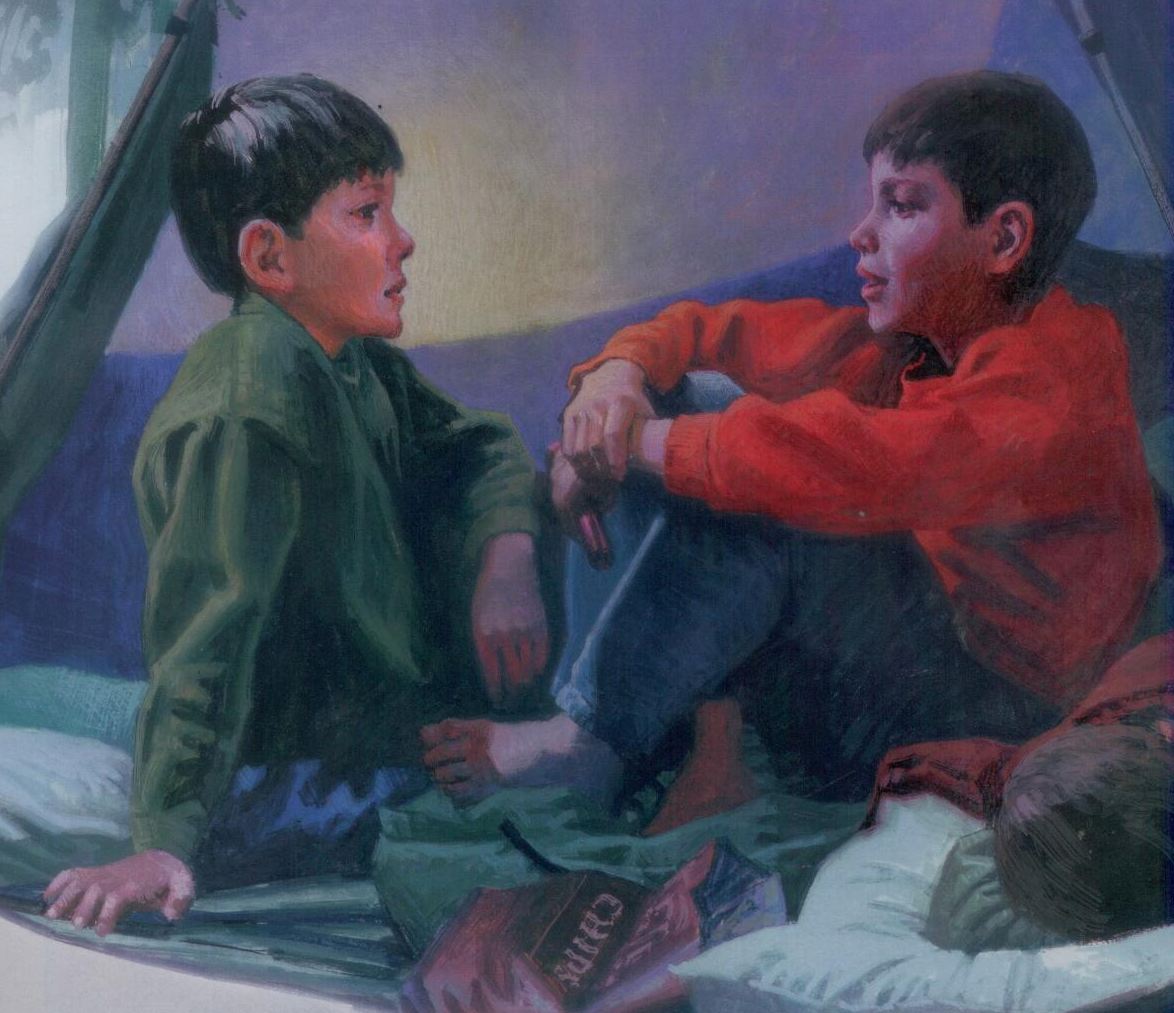 pada-Nya ‘ku bersqukuruntuk ciptaan-Nya termasuk aku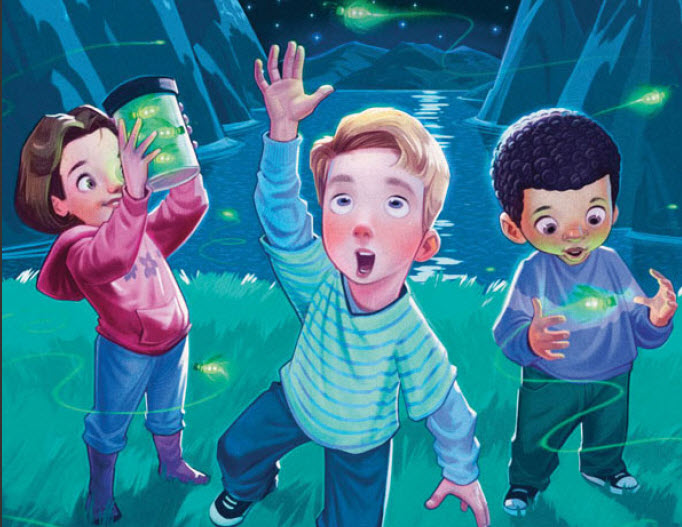 ku tau Allah kasih padaku